Dear Sir/Madam,1	Further to TSB Announcement AAP-51 of 16 May 2024, and pursuant to § 6.2 of Recommendation ITU-T A.8 (Geneva, 2024), I hereby inform you that, during its Plenary session held on 12 July 2024, Study Group 15 approved Recommendations ITU-T G.9930, G.9941 and G.9942.2	The titles of the work items approved are:−	Recommendation ITU-T G.9930, Point to point fibre-in-the-premises.−	Recommendation ITU-T G.9941, High speed fibre-based in-premises transceivers - physical layer specification.−	Recommendation ITU-T G.9942, High speed fibre-based in-premises transceivers - data link layer.3	Available patent information can be accessed online via the ITU-T website.4	The pre-published version of the approved work item will soon be available on the ITU-T website.5	The text of the approved work item will be published by ITU as soon as possible.Yours faithfully,Seizo Onoe
Director of the Telecommunication
Standardization Bureau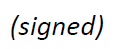 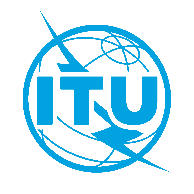 International telecommunication unionTelecommunication Standardization BureauInternational telecommunication unionTelecommunication Standardization BureauGeneva, 26 July 2024Geneva, 26 July 2024Ref:TSB Circular 224SG15/HOTo:-	Administrations of Member States of the Union;-	ITU-T Sector Members-	To ITU-T Associates;-	To ITU AcademiaCopy to:-	The Chairman and Vice-Chairmen of ITU-T Study Group 15;-	The Director of the Telecommunication Development Bureau;-	The Director of the Radiocommunication BureauTo:-	Administrations of Member States of the Union;-	ITU-T Sector Members-	To ITU-T Associates;-	To ITU AcademiaCopy to:-	The Chairman and Vice-Chairmen of ITU-T Study Group 15;-	The Director of the Telecommunication Development Bureau;-	The Director of the Radiocommunication BureauTel:+41 22 730 6356To:-	Administrations of Member States of the Union;-	ITU-T Sector Members-	To ITU-T Associates;-	To ITU AcademiaCopy to:-	The Chairman and Vice-Chairmen of ITU-T Study Group 15;-	The Director of the Telecommunication Development Bureau;-	The Director of the Radiocommunication BureauTo:-	Administrations of Member States of the Union;-	ITU-T Sector Members-	To ITU-T Associates;-	To ITU AcademiaCopy to:-	The Chairman and Vice-Chairmen of ITU-T Study Group 15;-	The Director of the Telecommunication Development Bureau;-	The Director of the Radiocommunication BureauFax:E-mail:+41 22 730 5853tsbsg15@itu.intTo:-	Administrations of Member States of the Union;-	ITU-T Sector Members-	To ITU-T Associates;-	To ITU AcademiaCopy to:-	The Chairman and Vice-Chairmen of ITU-T Study Group 15;-	The Director of the Telecommunication Development Bureau;-	The Director of the Radiocommunication BureauTo:-	Administrations of Member States of the Union;-	ITU-T Sector Members-	To ITU-T Associates;-	To ITU AcademiaCopy to:-	The Chairman and Vice-Chairmen of ITU-T Study Group 15;-	The Director of the Telecommunication Development Bureau;-	The Director of the Radiocommunication BureauSubject:Approval of Recommendations ITU-T G.9930, G.9941 and G.9942Approval of Recommendations ITU-T G.9930, G.9941 and G.9942Approval of Recommendations ITU-T G.9930, G.9941 and G.9942